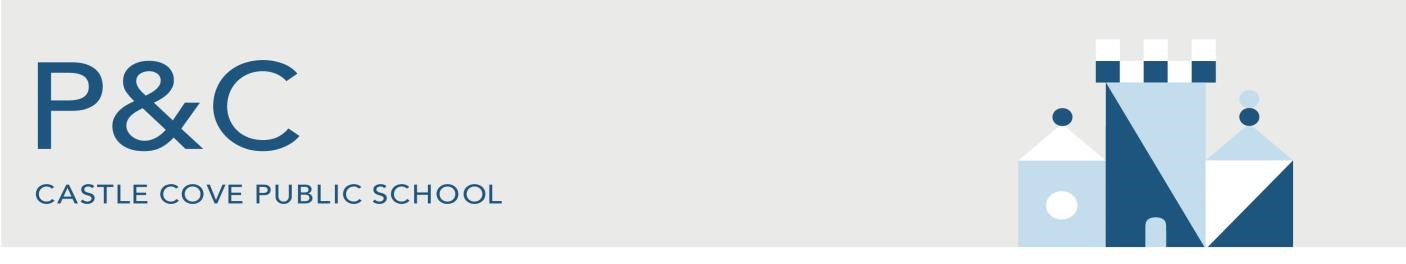 P&C Agenda Tuesday 13th February 2018, 7pm, Castle Cove Public School Staffroom We welcome and encourage all parents to attend the meetings, which are held on the 2nd Tuesday of each month during term, at 7:00pm.   P&C documents, including minutes of meetings are on the CCPS P&C website at www.ccpspandc.org  Agenda Item  Time Allocated  Vote Required?  Present and apologies  3 min Minutes of the previous meeting  2 min Yes Matters arising from the previous minutes • 	Action items 5 min Yes Principal’s Report  10 min Discussion required from Reports provided: Treasurer Communications Team –Sponsorship & Fundraising Band Coordinator & Treasurer Sports Committee 20 min Correspondence 5 min Other Business - Information Evenings / Forums update - Year and Class Coordinators15 min 